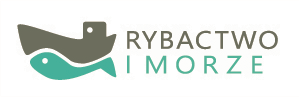 Zamawiający:										Załącznik nr 2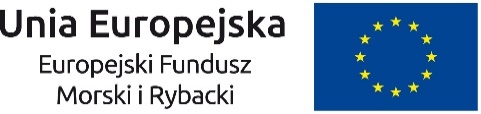 Słupskie Wodne Ochotnicze Pogotowie Ratunkowe ul. Szczecińska 99, 76 – 200 Słupskadres e-mail: biuro@wopr.slupsk.plAdresy internetowe: www.wopr.slupsk.plNr telefonu 59 843 17 08Wykonawca:	……………………………………………………………	……………………………………………………………	……………………………………………………………	(pełna nazwa/firma, adres)OŚWIADCZENIE WYKONAWCY O BRAKU POWIĄZAŃ KAPITAŁOWYCH I OSOBOWYCH Z ZAMAWIAJĄCYM
Na potrzeby postępowania o udzielenie zamówienia publicznego pn. Budowa budynku szkoleniowo-socjalnego oraz garażu dwustanowiskowego wraz z wewnętrzną linią zasilającą w miejscowości Machowinko, gmina Ustka”  w ramach zadania inwestycji pn.: „Otwarcie kompleksu rekreacyjno-sportowego przeznaczonego na użytek publiczny w tym dla seniorów i osób niepełnosprawnych”.prowadzonego w związku z realizacją projektu
„Realizacja lokalnych strategii rozwoju kierowanych przez społeczeństwo” w ramach Priorytetu 4 „Zwiększenie zatrudnienia i spójności terytorialnej’, objętego Programem Operacyjnym „Rybactwo i Morze”, z wyłączeniem projektów grantowych”.OŚWIADCZENIA WYKONAWCY:Oświadcza się, iż oferent nie jest powiązany kapitałowo i osobowo z zamawiającym i osobami działającymi w jego imieniu. Tym samym potwierdza się, iż :Nie uczestniczy w spółce jako wspólnik spółki cywilnej lub spółki osobowej,Nie posiada co najmniej 10% udziałów lub akcji,Nie pełni funkcji członka organu nadzorczego lub zarządzającego, prokurenta i pełnomocnika,Nie pozostaje w związku małżeńskim, w stosunku pokrewieństwa lub powinowactwa w linii prostej, pokrewieństwa lub powinowactwa w linii bocznej do drugiego stopnia lub w stosunku przysposobienia, opieki lub kurateli- w odniesieniu do zamawiającego oraz osób działających w jego imieniu i upoważnionych do zaciągania zobowiązań.…………….……. (miejscowość), dnia ………….……. r. 								…………………………………………   podpis